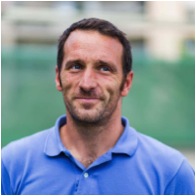 Jean Rigaudy
3, rue Simart
75018 Paris	Diplôme d’Etat Supérieur JEPS
☏ : 06 72 37 33 98	Permis B
✉ : jeanrigaudy@sfr.fr	41 ans, PacséEXPERIENCE PROFESSIONNELLEDepuis sept 2016	Moniteur de tennis à Championnet Sports, Paris 18, 900 adhérents.	Responsable du Mini-Tennis (4/6 ans) et enseignant référent des compétiteurs U10. 	Moniteur du centre d’entrainement, des cours collectifs adultes, de l’école de tennis et du Mini Tennis. 	Contrat de 900h/ an.Depuis sept 2019	Moniteur de tennis au Racing Club de France, Paris 17, 1200 licenciés.	Contrat de 150h/ an.2012-16	Moniteur de tennis au club de Croissy/Seine, Yvelines, 1200 licenciés.Enseignant référent du label « Club Formateur » 5/8 ans.Responsable du Mini-Tennis.Moniteur du centre d’entrainement, des cours collectifs adultes, de l’école de tennis et de la British School of Paris (2h de cours en anglais/semaine).	Contrat de 900h/ an.1998-2011 	Assistant Moniteur de Tennis dans la région orléanaise (45) puis nantaise (44).INITIATIVES PERSONNELLESEtés 2008-19	Organisateur et responsable de circuits de tournois.	Circuits de tournois en Basse-Normandie (50), La Baule (44), Hossegor (40) puis Vendée (85) pour des groupes de 12 à 35 enfants sur 14 jours, pour des enfants de 10 à 18 ans, de NC à seconde série.Etés 2007-11 	Stages sportifs « tennis » au sein de l’ACTJ.Animateur, puis Directeur de centre de vacances pour séjours sportifs.FORMATIONS ET DIPLOMESNovembre 2019	Diplôme d’Etat Supérieur JEPS Tennis, ligue d’île de France, option 		Entrainement. Compagnon: Patrice Boulay (CST comité de Paris).Septembre 2013	Formation à la préparation mentale avec Ronan Lafaix, 	Module Club Formateur 5/8 ans à la ligue des Yvelines.Septembre 2012	Diplôme d’Etat JEPS Tennis, Organisme fédéral Trans-Faire, à Rueil-		Malmaison (92). Tutrice : Frédérique Chiron.Juin 2004	Licence STAPS, Université d’Orléans (45), Management du sport.LANGUES, INFORMATIQUE ET AUTRES COMPÉTENCES PARTICULIÈRESJoueur de tennis classé 15/1: Joueur et capitaine d’équipe au niveau régional depuis 15 ans et participations aux championnats de France 3ème série 2008 et 2013 à Roland-Garros.Anglais courant.
Logiciels : ADSL, ADOC, Word, Excel, Dartfish, Montage vidéo. CENTRES D’INTERÊTSPratique de différents sports, cinéma, photographie.